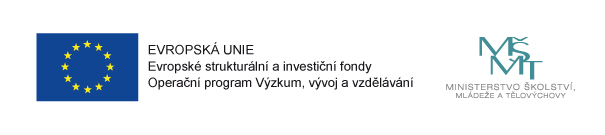 Projekt CZ.02.3.68/0.0/0.0/17_047/0011817Místní akční plán rozvoje vzdělávání ve městě Brně IIOrganizační struktura projektu MAP Brno II Organizační struktura projektu MAP Brno II se skládá ze čtyř složek: Řídící výbor MAP Realizační tým MAP Pracovní skupinyImplementační tým MAP 1. Řídící výbor MAP Řídící výbor je hlavním pracovním orgánem partnerství MAP. Je tvořen zástupci klíčových aktérů ovlivňujících oblast vzdělávání na území MAP. Odpovědnosti a pravomoci Řídícího výboru jsou stanoveny Statutem a Jednacím Řádem. 2. Realizační tým MAPRealizační tým MAP poskytuje odbornou a administrativní podporu partnerství v rámci celého procesu rozvoje a aktualizace MAP a evaluace MAP.Administrativní část realizačního týmu tvoří pracovníci Odboru implementace evropských fondů MMB (OIEF) a externí pracovník projektu. Pozice: hlavní manažer projektu, finanční manažer projektu, administrativní asistent projektu.Odpovědnost týmu: řízení realizace projektu administrace projektu, komunikace s poskytovatelem dotacepodpora odborného týmuOdbornou část realizačního týmu tvoří pracovníci Odboru školství, mládeže a tělovýchovy MMB (OŠMT) a externí pracovníci projektu. V čele realizačního týmu stojí Odborní garanti OŠMT, kteří jsou vedoucími pracovníky OŠMT MMB. Procesy MAP na území města Brna koordinuje pracovník na pozici Koordinátor tvorby MAP.Pozice: odborní garanti OŠMT, koordinátor tvorby MAP, koordinátor komunikace MAP, asistenti tvorby MAP, vedoucí pracovních skupin, členové pracovních skupin, odborní konzultanti pracovních skupin, konzultant digitální gramotnosti, analytikové a konzultanti tvorby MAP ve školách. Odpovědnost týmu: řízení odborné části projektu spolupráce s administrativní částí realizačního týmu, příprava odborných podkladů pro administraci projektuspolupráce s Implementačním týmem podpora činnosti Řídícího výboru a pracovních skupin monitorování průběhu realizace povinných klíčových aktivit zpracování sebehodnotících zpráv, na jejich základě navrhování případné aktualizace dokumentace MAPspolupráce s odborným garantem MAP (NIDV v projektu SRP – Strategické řízení a plánování ve školách a v územích)organizace a podpora aktivit souvisejících s podporou a rozvojem kapacit v rámci MAPna doporučení odborného garanta účast na aktivitách souvisejících s přímou podporou škol a dalších vzdělávacích zařízení v oblasti řízení kvality vzdělávánízpracování a průběžný monitoring systému komunikacezajištění přenosu výstupů mezi jednotlivými složkami organizační struktury MAPpodpora škol v plánování 3. Pracovní skupinyV projektu MAP Brno II je ustaveno 8 pracovních skupin.4 pracovní skupiny jsou povinné: pracovní skupina pro financovánípracovní skupina pro rozvoj čtenářské gramotnosti a rozvoj potenciálu každého žákapracovní skupina pro rozvoj matematické gramotnosti a rozvoj potenciálu každého žákapracovní skupina pro rovné příležitosti4 pracovní skupiny jsou nepovinné, jejich ustavení vychází z potřeb projektu: pracovní skupina pro předškolní vzdělávání pracovní skupina pro základní umělecké školy pracovní skupina pro přírodní vědy a pro práci s nadanými dětmi a žáky pracovní skupina pro polytechnické vzdělávání Informace k pracovním skupinám v projektu MAP Brno II, který pokrývá území ORP statutárního města Brna (zpracováno v závazné struktuře dle Metodiky místních akčních plánů v oblasti vzdělávání):4. Implementační tým MAPImplementační tým MAP zajišťuje realizaci implementační části projektu. V čele implementačního týmu stojí Koordinátor klíčové aktivity Implementace.Pozice: koordinátor klíčové aktivity Implementace, asistent Implementace, metodikové aktivního občanství, pedagogové aktivního občanství, realizátoři implementačních aktivit ve školách.Odpovědnost týmu: organizace a podpora implementačních aktivitpodpora spolupráce škol a dalších subjektů při realizaci implementačních aktivitmonitorování průběhu realizace klíčové aktivity Implementace MAPspolupráce s administrativní částí realizačního týmu, příprava podkladů pro administraci projektuspolupráce s odbornou částí realizačního týmuzajištění informovanosti Řídícího výboru a pracovních skupin o výstupech z realizace implementačních aktivitKomunikační toky v rámci organizační struktury projektu a zapojených školŘídící výbor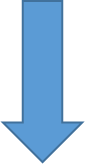 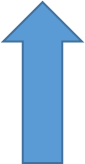 Realizační tým  Pracovní skupiny Implementační týmZapojené školy a organizaceDotčená veřejnost projektu MAP Brno IIProces akčního plánování v oblasti vzdělávání se dotýká několika cílových skupin: Děti a žáciPedagogičtí pracovníci škol a školských zařízení včetně vedoucích pedagogických pracovníkůZaměstnanci veřejné správy a zřizovatelů škol působící ve vzdělávací politicePracovníci a dobrovolní pracovníci organizací působících v oblasti vzdělávání nebo asistenčních služeb a v oblasti neformálního a zájmového vzdělávání dětí a mládežePracovníci organizací působících ve vzdělávání, výzkumu a poradenstvíRodiče dětí a žákůVeřejnostInformování dotčené veřejnosti je popsáno v Komunikačním plánu projektu. Pracovní orgán: Pracovní skupina pro financování Pracovní orgán: Pracovní skupina pro financování Složení:Zástupci škol různých typů a různých zřizovatelů, zástupci zřizovatelů, odborníci, 5 členůČetnost setkávání: 5 x ročněOdpovědná osoba:vedoucí pracovní skupiny, odborní garanti OŠMT Odpovědnosti: plánování nákladů a identifikace finančních zdrojů pro realizaci naplánovaných aktivitreporting Řídícímu výboru spolupráce s ostatními složkami organizační struktury projektuPracovní orgán: Pracovní skupina pro rozvoj čtenářské gramotnosti a rozvoj potenciálu každého žáka Pracovní orgán: Pracovní skupina pro rozvoj čtenářské gramotnosti a rozvoj potenciálu každého žáka Složení:Zástupci škol různých typů a různých zřizovatelů, odborníci, 6 členůČetnost setkávání: 5 x ročněOdpovědná osoba:vedoucí pracovní skupiny, odborní garanti OŠMT Odpovědnosti: zpracování návrhů aktivit spolupráce a aktivit škol ve čtenářské gramotnostiidentifikace místních lídrů ve čtenářské gramotnostireporting Řídícímu výboru spolupráce s ostatními složkami organizační struktury projektuPracovní orgán: Pracovní skupina pro rozvoj matematické gramotnosti a rozvoj potenciálu každého žákaPracovní orgán: Pracovní skupina pro rozvoj matematické gramotnosti a rozvoj potenciálu každého žákaSložení:Zástupci škol různých typů a různých zřizovatelů, odborníci, 5 členůČetnost setkávání: 5 x ročněOdpovědná osoba:vedoucí pracovní skupiny, garanti odborní OŠMT Odpovědnosti: zpracování návrhů aktivit spolupráce a aktivit škol v matematické gramotnostiidentifikace místních lídrů v matematické gramotnostireporting Řídícímu výboru spolupráce s ostatními složkami organizační struktury projektuPracovní orgán: Pracovní skupina pro rovné příležitosti Pracovní orgán: Pracovní skupina pro rovné příležitosti Složení:Zástupci škol různých typů a různých zřizovatelů, odborníci, 6 členůČetnost setkávání: 5 x ročněOdpovědná osoba:vedoucí pracovní skupiny, garanti odborní OŠMT Odpovědnosti: zpracované návrhy aktivit spolupráce a aktivit škol nastavující rovné příležitosti a podmínky ke vzděláváníreporting Řídícímu výboru spolupráce s ostatními složkami organizační struktury projektuPracovní orgán: Pracovní skupina pro předškolní vzdělávání Pracovní orgán: Pracovní skupina pro předškolní vzdělávání Složení:Zástupci škol různých typů a různých zřizovatelů, odborníci, 5 členůČetnost setkávání: 5 x ročněOdpovědná osoba:vedoucí pracovní skupiny, odborní garanti OŠMT Odpovědnosti: zpracování návrhů aktivit spolupráce a aktivit škol v oblasti předškolního vzděláváníreporting Řídícímu výboru spolupráce s ostatními složkami organizační struktury projektuPracovní orgán: Pracovní skupina pro základní umělecké školy  Pracovní orgán: Pracovní skupina pro základní umělecké školy  Složení:Zástupci základních uměleckých škol různých zřizovatelů, 4 členovéČetnost setkávání: 5 x ročněOdpovědná osoba:vedoucí pracovní skupiny, odborní garanti OŠMT Odpovědnosti: zpracování návrhů aktivit spolupráce a aktivit škol v oblasti základního uměleckého školstvíreporting Řídícímu výboru spolupráce s ostatními složkami organizační struktury projektuPracovní orgán: Pracovní skupina pro přírodní vědy a pro práci s nadanými dětmi a žákyPracovní orgán: Pracovní skupina pro přírodní vědy a pro práci s nadanými dětmi a žákySložení:Zástupci škol různých typů, odborníci, 5 členůČetnost setkávání: 5 x ročněOdpovědná osoba:vedoucí pracovní skupiny, odborní garanti OŠMT Odpovědnosti: zpracování návrhů aktivit spolupráce a aktivit škol v oblasti přírodních věd a práce s nadanými dětmi a žákyreporting Řídícímu výboru spolupráce s ostatními složkami organizační struktury projektuPracovní orgán: Pracovní skupina pro polytechnické vzděláváníPracovní orgán: Pracovní skupina pro polytechnické vzděláváníSložení:Zástupci škol různých typů a různých zřizovatelů, odborníci, 5 členůČetnost setkávání: 5 x ročněOdpovědná osoba:vedoucí pracovní skupiny, odborní garanti OŠMT Odpovědnosti: zpracování návrhů aktivit spolupráce a aktivit škol v oblasti polytechnického vzděláváníreporting Řídícímu výboru spolupráce s ostatními složkami organizační struktury projektu